Vocabulary: Conduction and Convection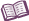 VocabularyConduction – the transfer of heat from one object to another by direct contact.When you touch a hot potato, heat is transferred to your finger by conduction.When you touch a cold ice cube, heat is transferred away from your finger by conduction.Conductor – a material that allows heat to flow through. Most metals are good conductors.Convection – transfer of heat through movement of matter.In a convection current, a hot material rises while a cool material sinks. For example, heated air inside a hot-air balloon causes the balloon to rise.Insulator – a material that resists the flow of heat.Nonmetals are usually good insulators.